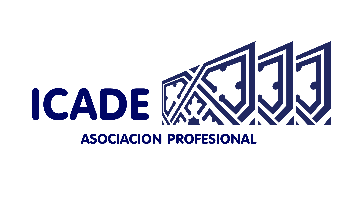 * Completar con los datos y el sentido del voto, en su caso, y enviar rellena y firmada a ICADE ASOCIACIÓN, por correo electrónico (info@icadeasociacion.com).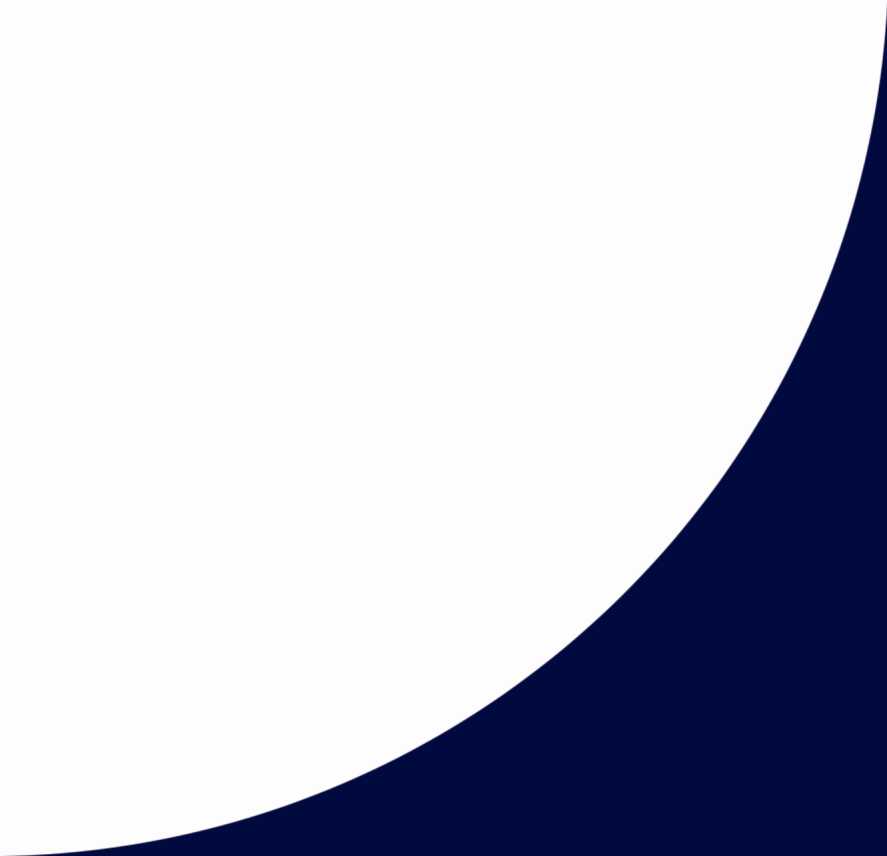 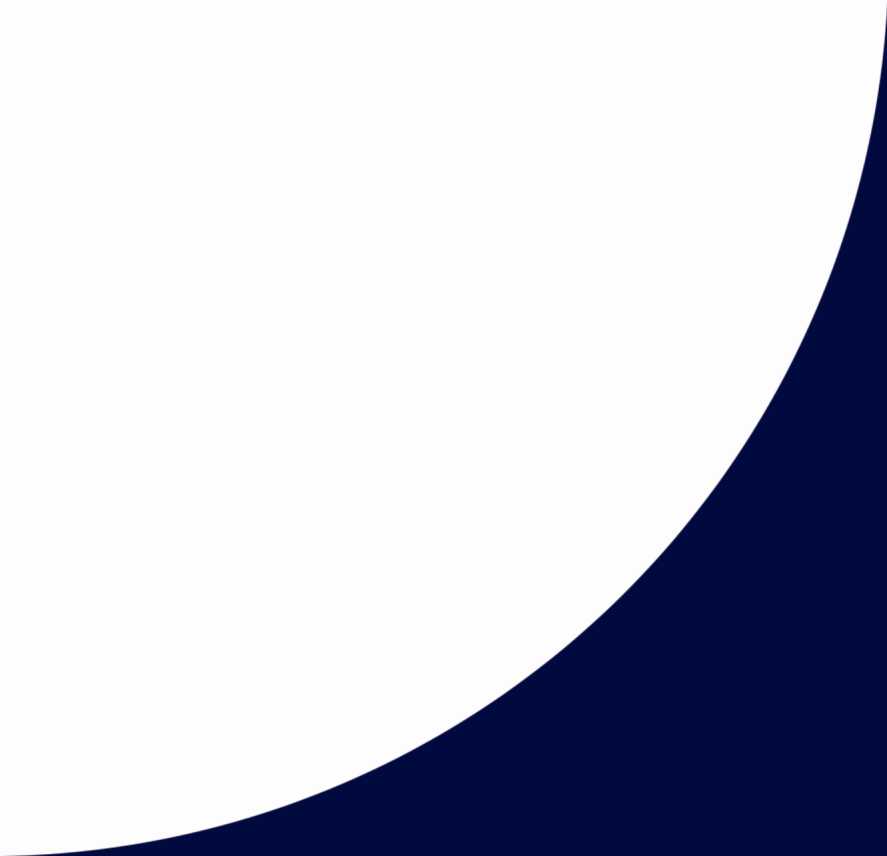 